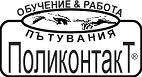 СТАЖАНТ ЗА МЕЖДУНАРОДНА КОМПАНИЯ<<  позицията е за гр. Варна  >>
От кандидатите се изисква:- да са СТУДЕНТИ с икономическа специалност- да говорят английски поне на средно ниво- добра компютърна грамотност- комуникативност и умения за работа в екип- предимство са опит в сферата на комуникациите и презентирането на бизнес услуги Компанията предлага:
- заплатен стаж с продължителност 6 месеца - интензивно практическо обучение  в различни отдели на компанията- работа в офис и с клиенти- не са изключени командировки
Начин на кандидатстване: 	
Първоначалният подбор ще се извърши по документи - актуална автобиография със снимка и мотивационно писмо - е-mail: contact6@polycontact.com. Одобрените по документи кандидати ще бъдат уведомени за последващо интервю.	
За допълнителна информация: 052/601-601, 0888 833363Предоставените от Вас лични данни подлежат на закрила по смисъла на ЗЗЛД.
Лиценз на „ПОЛИКОНТАКТ” ЕООД: 1702/17.03.2014 год. 